The Insides™ Vstavljanje cevi - navodila za delo  Pred uporabo tega dokumenta natančno preberite Priročnik za nastavitev sistema The Insides™ ter Navodila in tehnični opis sistema The Insides™. Ta navodila za delo služijo kot vizualna spodbuda in opomnik za ključne naloge, vendar ne vsebujejo vseh potrebnih informacij. Pripravite delovno postajo.RokaviceThe Insides™ Tube Črpalka The Insides™  Priprava epruvete Insides™.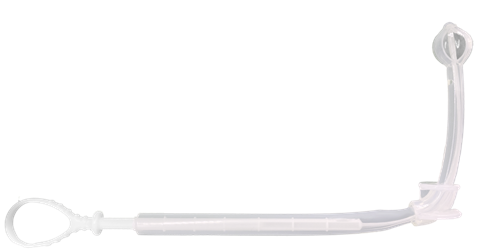 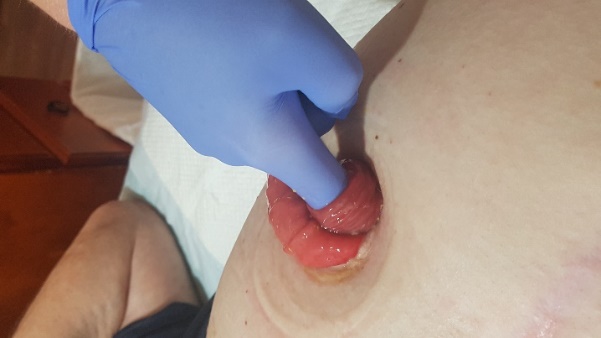 Digitalno otipajte distalno črevo, da ugotovite, ali je cevka primerna, ter smer in razdaljo do fascije.Pripravite cevko za vstavitev. 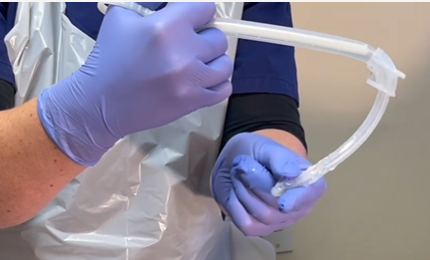 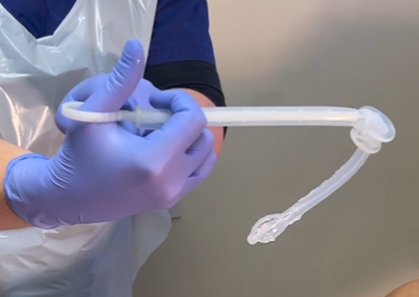 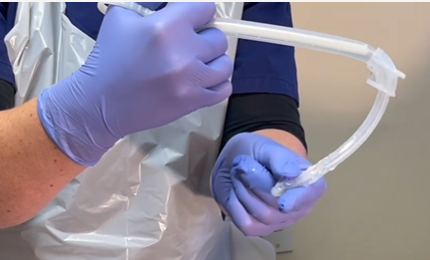 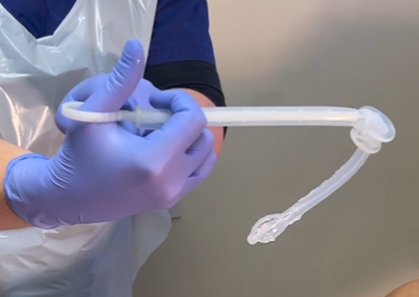 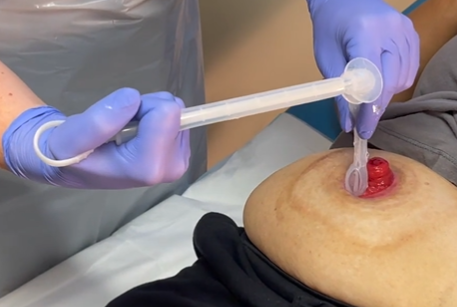 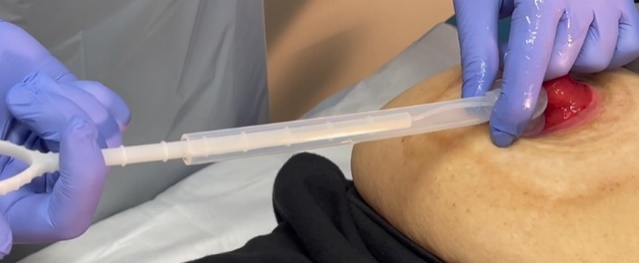 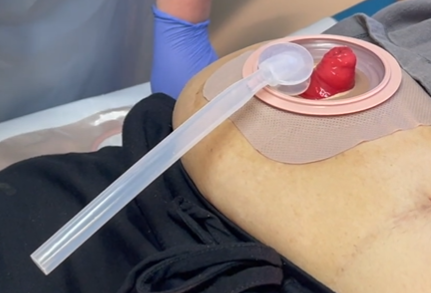 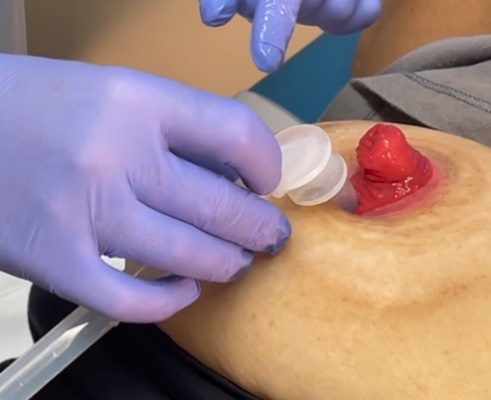 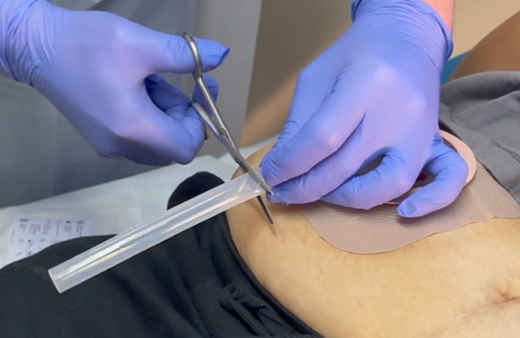 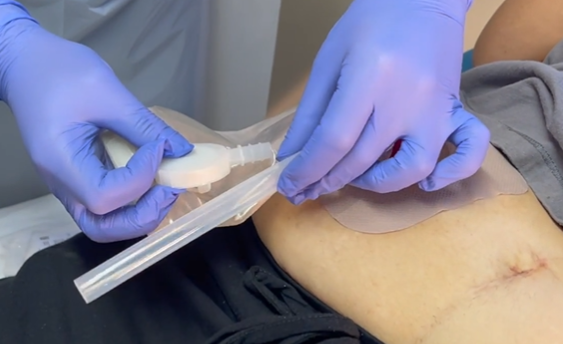 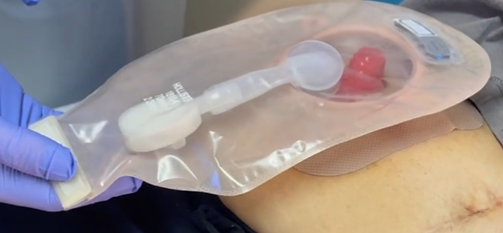 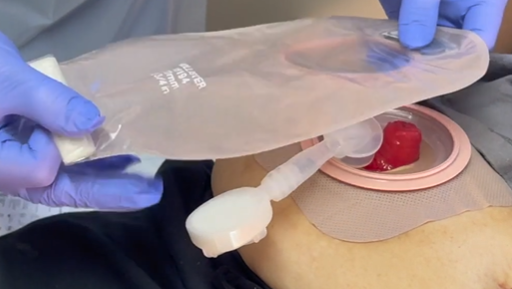 